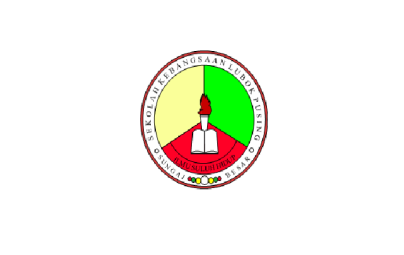 IVENTORI BARANGAN DALAM KELAS/BILIK KHASTAHUN 2010KELAS/BILIK: TAHUN 3Tandatangan Guru Kelas						Tarikh Pemantauan………………………………………..						…………………………………………..BILNAMA BARANGKUANTITICATATAN1PAPAN PUTIH12MEJA GURU13MEJA MURID164KERUSI GURU15KERUSI MURID166KIPAS ANGIN37LAMPU68PEMADAM PAPAN PUTIH19BULU AYAM110PEMBARIS PANJANG111PENYAPU112PENYODOK SAMPAH113ICT- LCD114SKRIN11516171819202122232425